Year 8 PE Extra Curricular Activities Autumn Term 2016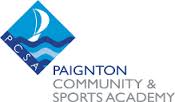 EVERYONE WELCOME!! 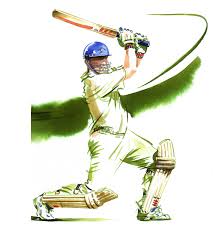 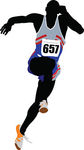 Breakfast clubs run from 8 - 8.30amLunchtime clubs run from 1.15-1.45pmAfter school activities run from 3-4pmHub Club – Activities in the HUB – PLEASE WEAR TRAINERS!Astroturf – free play - MUST WEAR SHINPADS AND TRAINERS OR ASTRO BOOTS (NO METAL STUDS/BLADES)ActivityWhenWhereBreakfastTable Tennis ClubMonday and Wednesday MorningsWRC Dining HallAstro Free PlayEvery LunchtimeWRC AstroHub ClubEvery LunchtimeWRC HUBRoller-skatingMonday LunchtimeWRC Sports HallGirls NightMonday AfterschoolWRC Sports HallSatellite Table TennisMonday 4pm – 5pmWRC Dining Hall - InvitedGirls FootballTuesday After schoolWRC AstroGirls RugbyTuesday After schoolWRC AstroDodgeball ClubTuesday AfterschoolWRC GymBoys RugbyWednesday AfterschoolWRC FieldNetballWednesday AfterschoolWRC HUBTable TennisWednesday AfterschoolWRC Dining HallBoys BasketballThursday lunchtimeWRC HubGirls BasketballThursday AfterschoolFriday LunchtimeWRC Sports HallWRC GymBadmintonThursday AfterschoolFriday LunchWRC HubBoys FootballFriday AfterschoolWRC Astro